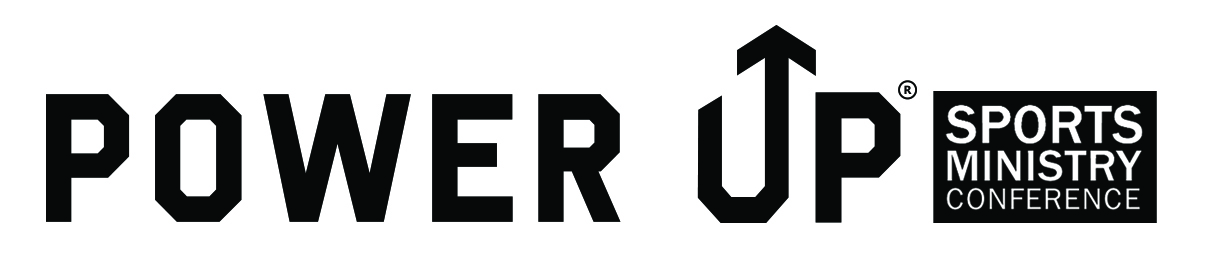 TV Commercial SlogansHave it Your Way (Burger King)M’mm, M’mm Good (Campbell’s Soup)Nothing Runs Like a Deer (John Deere)Fly the Friendly Skies (United Airlines)Be All You Can Be (U-S Army)Breakfast of Champions (Wheaties)Snap, Crackle, Pop (Rice Krispies)Betcha Can’t Eat Just One! (Lay’s Potato Chips)WE TRY HARDER (Avis Rent A Car)Romans 3:23…for all have sinned and fall short of the glory of God.Romans 6:23…the wages of sin is deathm but the gift of God is eternal life in Christ Jesus our Lord. John 3:16…For God so loved the world that He gave His one and only Son that whosoever believes in Him will not perish but have eternal life. Romans 10:9, 10…If you confess with your mouth Jesus is Lord and believe in your heart that God raised Him from the dead, you will be saved. There is no Substitute (Porsche)Jesus is the way, the truth and the life…truly-there is no substitute!